













 	 	
 		  - Home Builder 		 $70,000
 		  - Dream Builder 		 $35,000
 		  - Cornerstone Builder  $10,000
 		  - Foundation Builder 	 $5,000

*$70,000 will fund the construction of an entire Fort Bend Habitat for Humanity home

















 Home Builder        
$70,000 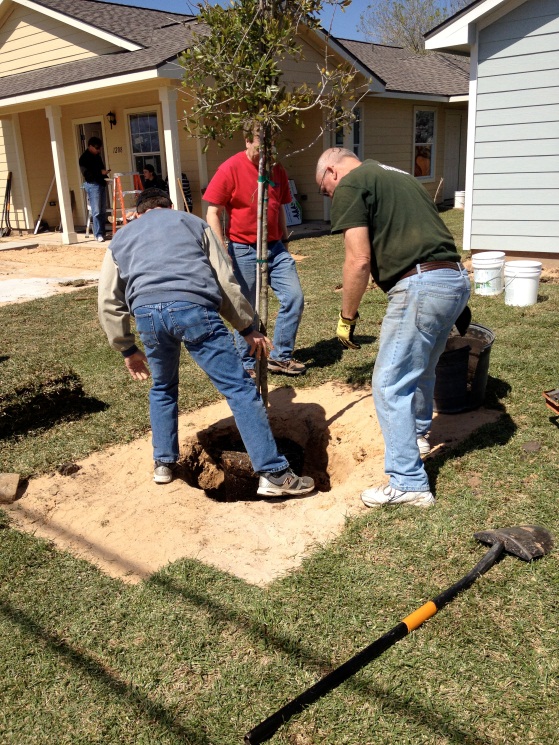 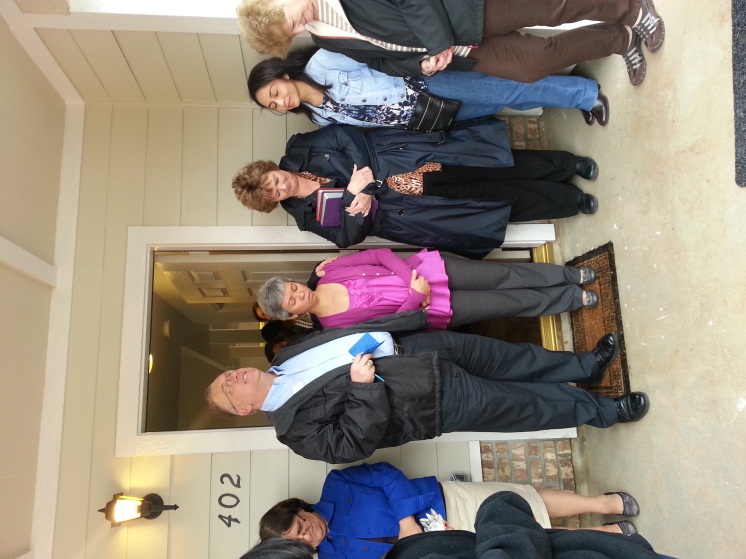 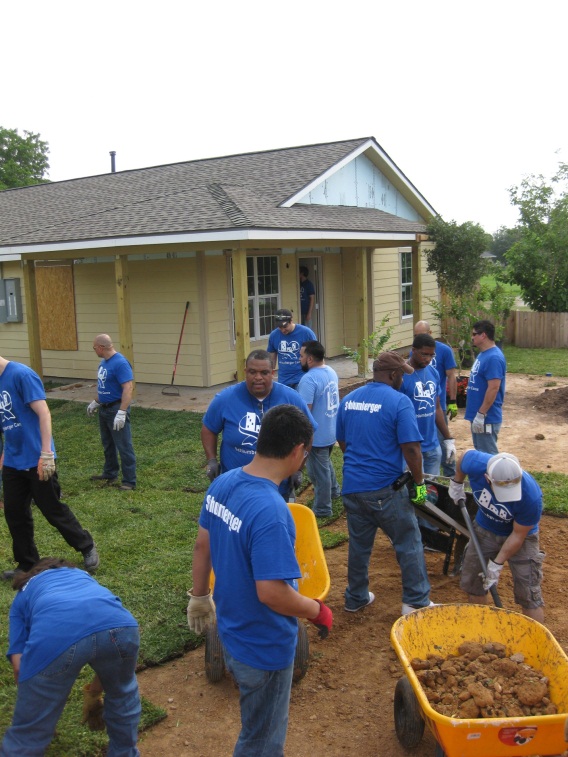 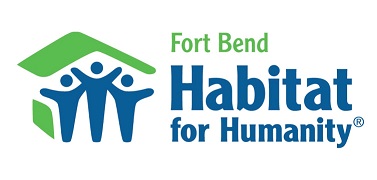 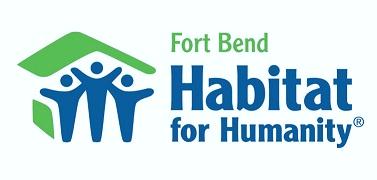 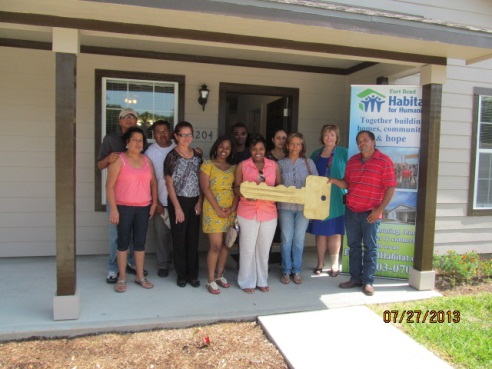 Worksite Team-Building

- This is a rewarding experience for corporations as you are able to fund 
the expenses for an entire Habitat 
home for someone in need of decent, affordable housing.
 
- Your organization will be the exclusive house building team for all build days

Celebration of Partnership

- Your business logo and website link posted on the website for 1 year

- Permission to show our logo and link on your website if you wish

Worksite Signage

- Business name and logo 
displayed at the Build Site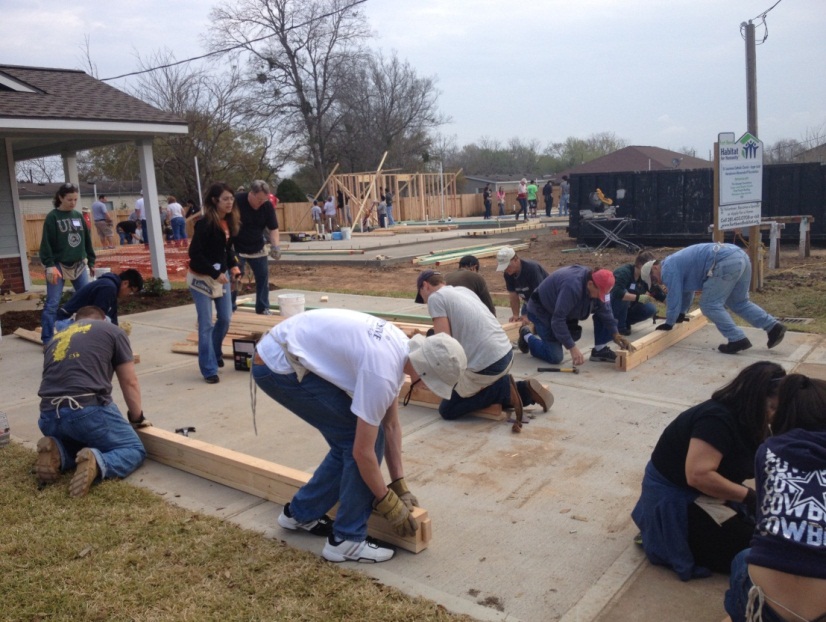 Recognition Plaque

- An engraved plaque for your office

Home Dedications

- Speaking opportunity at the dedication

- Business sponsorship verbally 
recognized at the dedication

- Your business name and logo 
listed in the event program

- Personal invitation to the dedication

News Releases

- Article about your dedication and sponsorship on our website and in our Habitat Newsletter

Habitat T-shirts

- Up to 100 customized Habitat t-shirts with both the Habitat logo and your company logo along with the project year  Dream Builder        
$35,000 
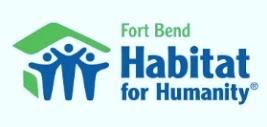 Worksite Team-Building

- This is a rewarding experience for corporations as you are able to fund the expenses for half of a Habitat home for someone in need of decent, affordable housing.
 
- Volunteers from your organization can serve as the exclusive house building team

Celebration of Partnership

- Your business logo and 
website link posted on our 
website for 6 months

- Permission to show our logo 
and link on your website if you wish

Worksite Signage

- Business name and logo 
displayed on the Build Site





















Recognition Plaque

- An engraved plaque for your office

Home Dedications

- Speaking opportunity at the dedication

- Business sponsorship verbally 
recognized at the dedication

- Your business name and logo 
listed in the event program

- Personal invitation to the dedication

Habitat T-shirts

- Up to 50 customized Habitat t-shirts with both the Habitat logo, your company logo, and the project year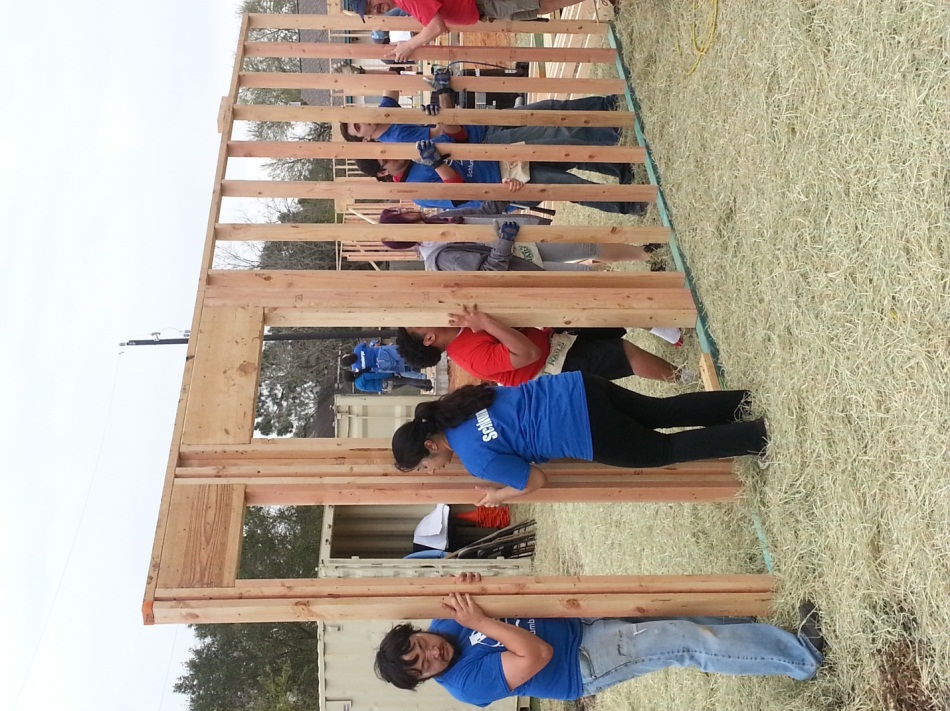 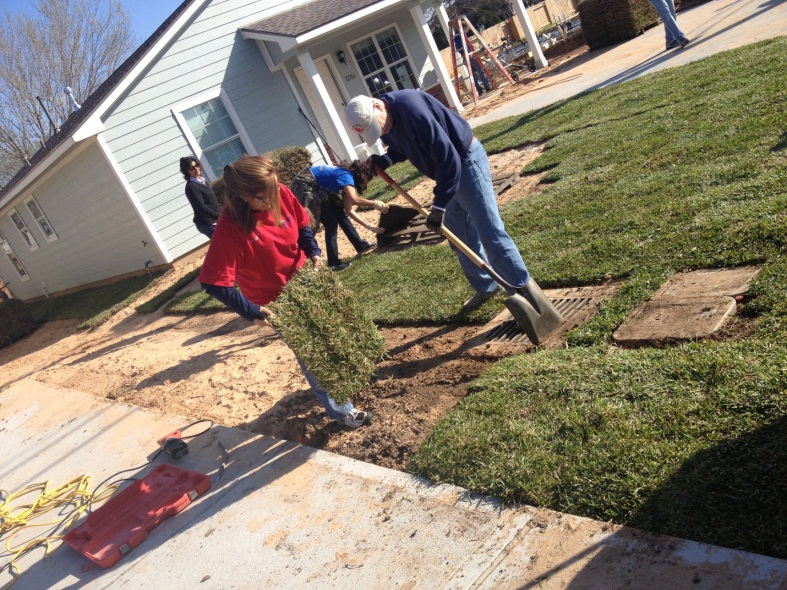   Cornerstone Builder        
  $10,000
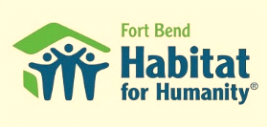 Worksite Team-Building

- This experience is a popular team-building opportunity. 

- Volunteers (skilled or unskilled) from your organization can serve as the exclusive house building team 

Celebration of Partnership

- Your business logo posted on the website for 1 month

Worksite Signage

- Business name displayed at the Build Site

Home Dedications

- Personal invitation to the dedication

- Business recognized at the dedication
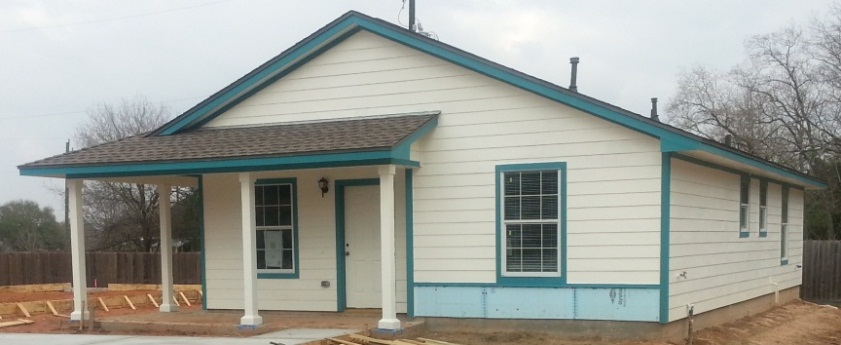 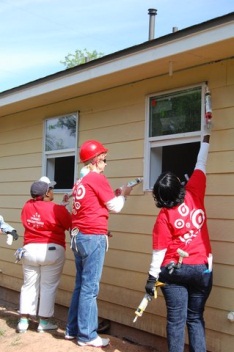   Foundation Builder        
 $5,000
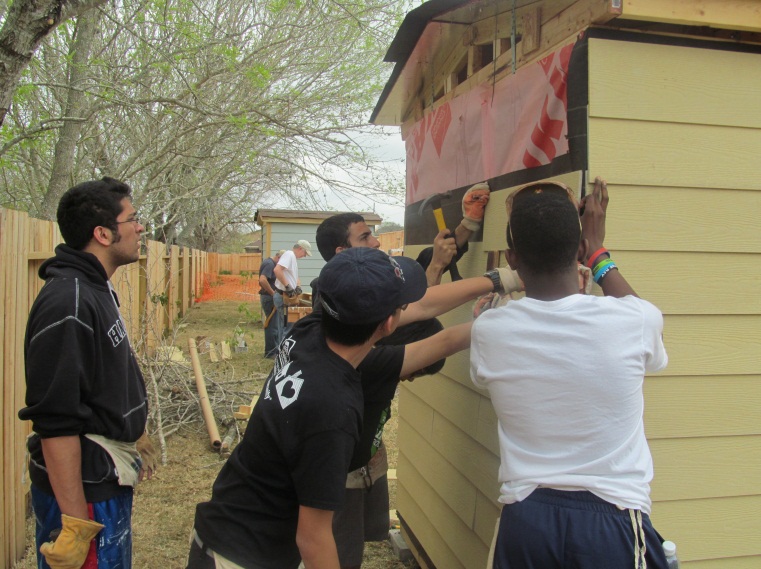 Worksite Team-Building

- This experience is a popular 
team-building opportunity

- Your volunteers can join other 
community volunteers on the project

Home Dedications

- Personal invitation to the dedication

Worksite Signage

- Business name displayed 
at the Build Site

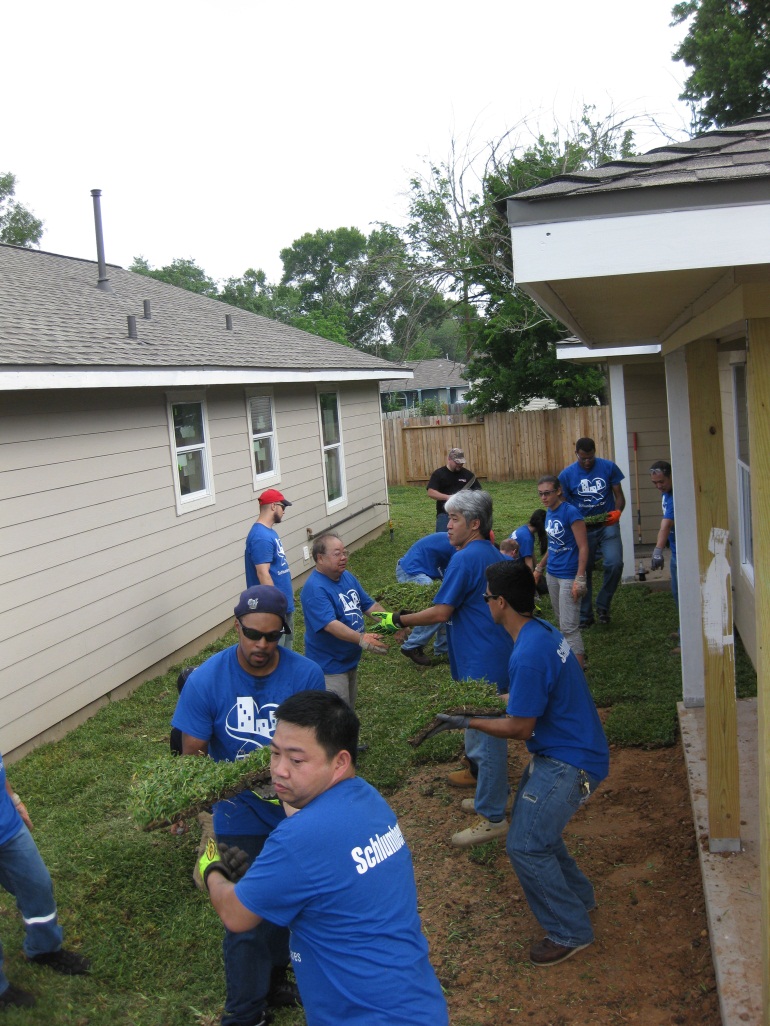 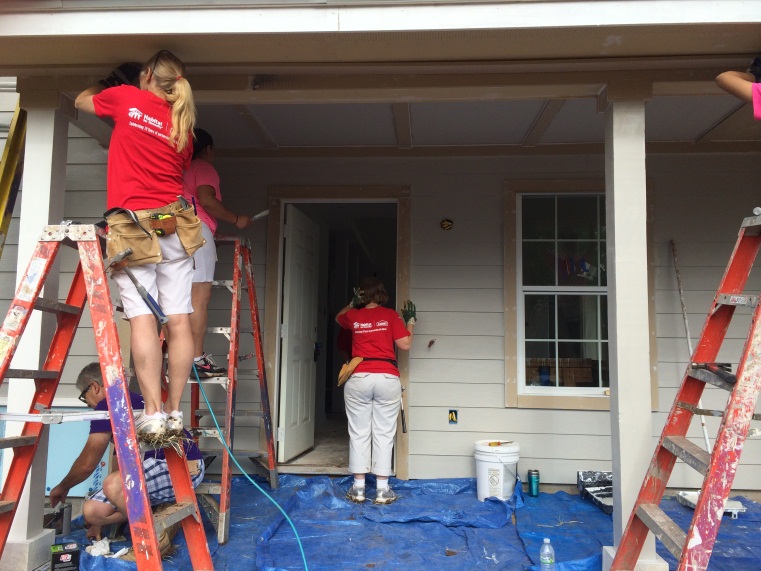 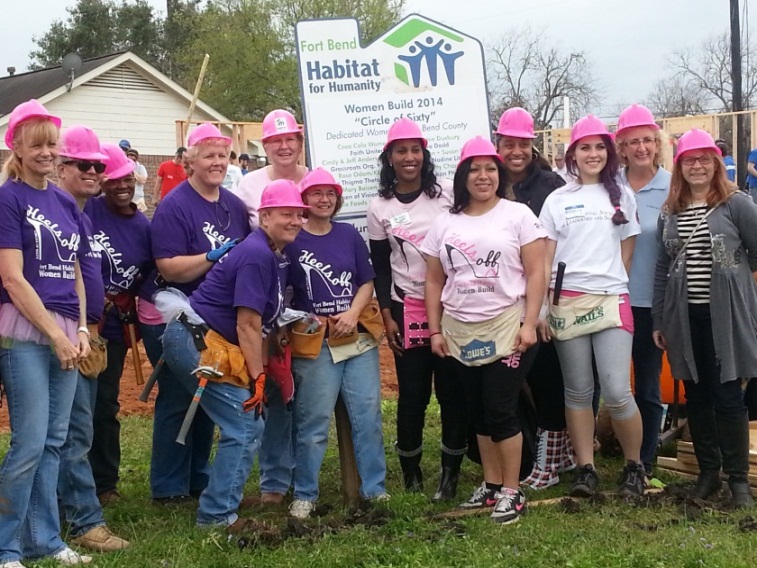 - Personal invitation to the dedication

Worksite Signage

- Business name displayed 
at the Build Site
